Petukh Vladymyr ValeryevichExperience:Position applied for: Electrical EngineerDate of birth: 22.06.1984 (age: 33)Citizenship: UkraineResidence permit in Ukraine: NoCountry of residence: UkraineCity of residence: Nova KakhovkaPermanent address: Svetlova 7/62Contact Tel. No: +38 (055) 495-18-53 / +38 (099) 034-78-98E-Mail: boss.petuh@bk.ruU.S. visa: NoE.U. visa: NoUkrainian biometric international passport: Not specifiedDate available from: 01.11.0013English knowledge: ModerateMinimum salary: 2500 $ per monthPositionFrom / ToVessel nameVessel typeDWTMEBHPFlagShipownerCrewing18.02.2013-11.07.2013Universal AmsterdamBulk Carrier22000Man B&W5180CyprusUniversal marynGlobal Odessa14.06.2011-24.08.2011Hever CastleBulk Carrier33000Zulcer7000MaltaNavarmal&mdash;07.07.2010-11.01.2011PatrisGeneral Cargo4000SKL2*850kwtIranKSSKMarinMan16.11.2009-12.05.2010AlteyaDry Cargo3000Mak900ComorosÐ£ÐÐ&mdash;Electric Cadet19.05.2007-10.01.2008Belyze park-&mdash;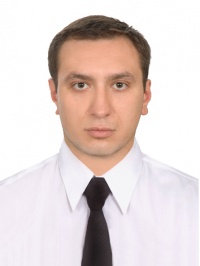 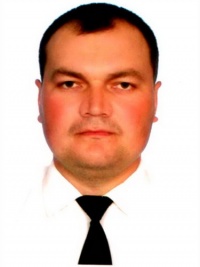 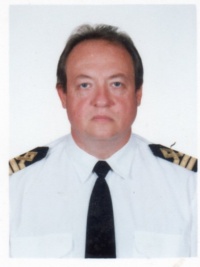 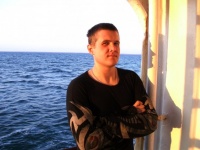 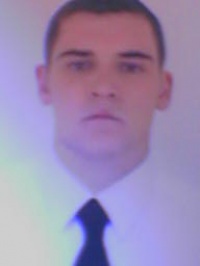 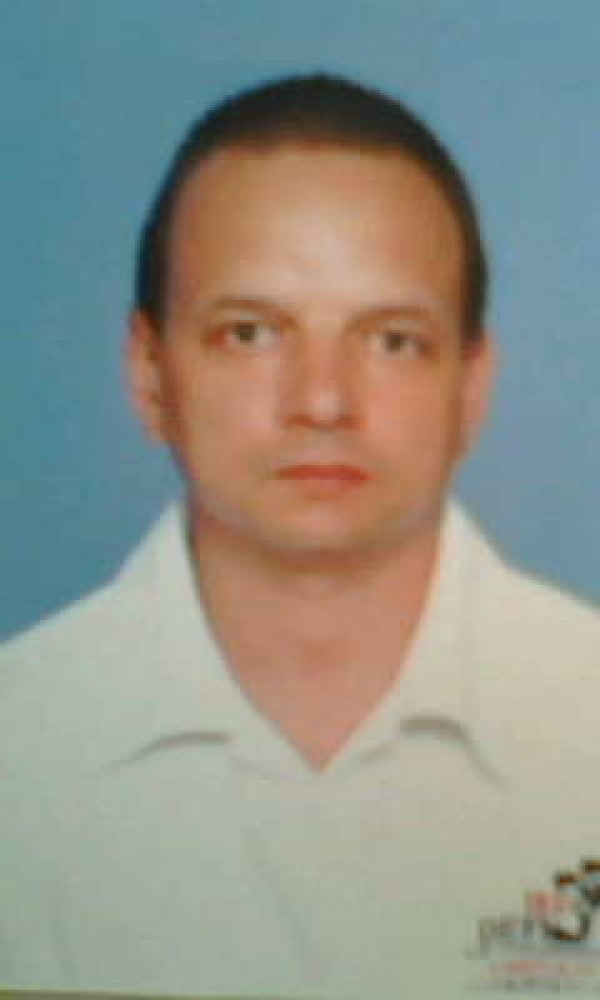 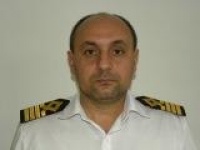 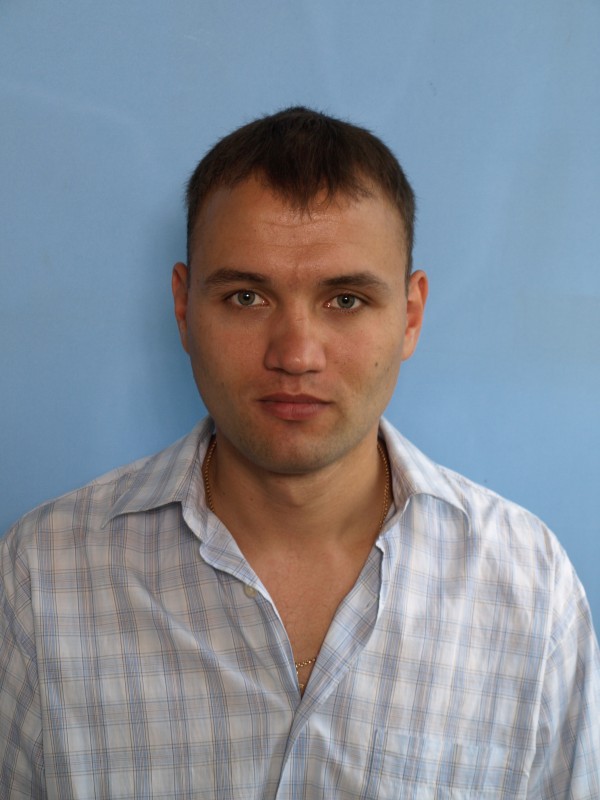 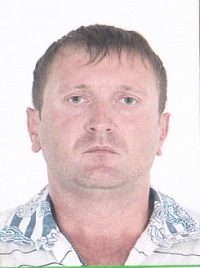 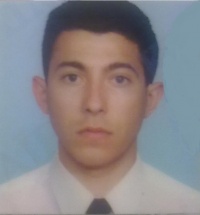 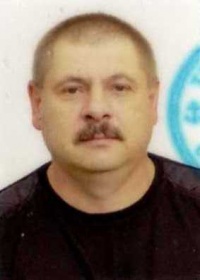 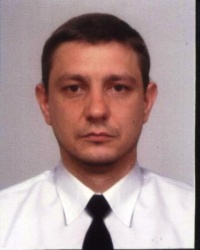 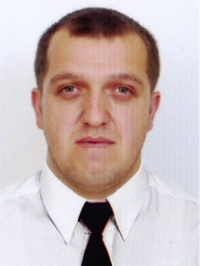 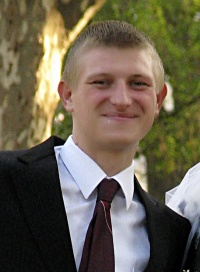 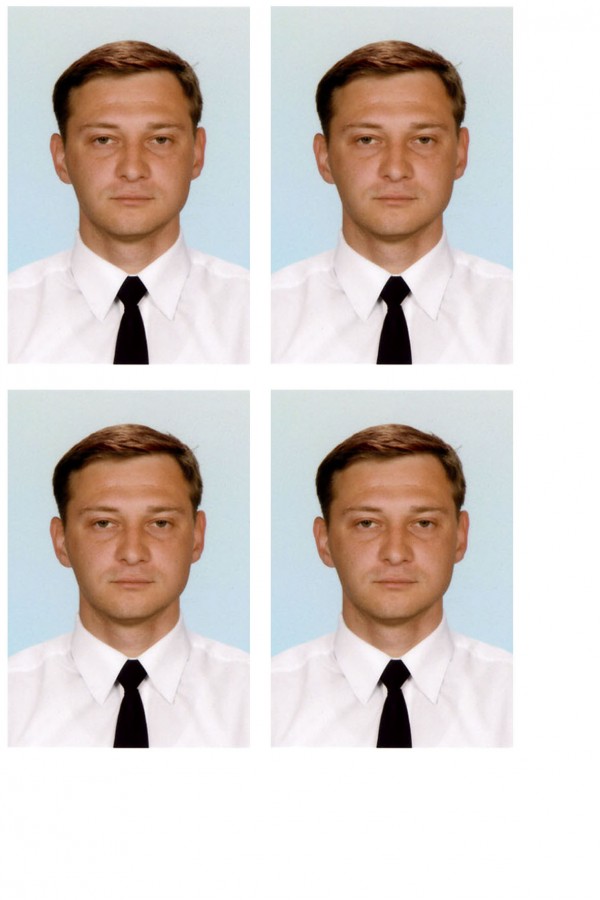 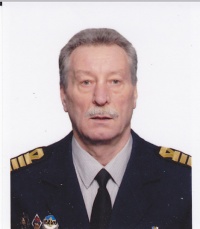 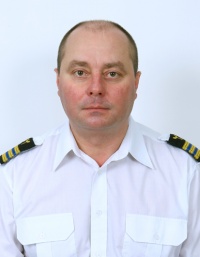 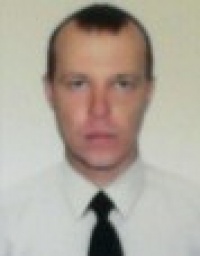 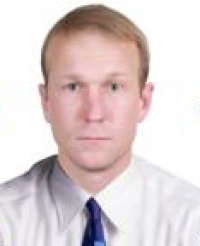 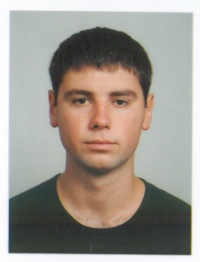 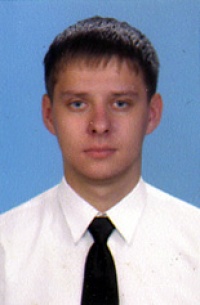 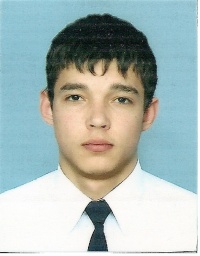 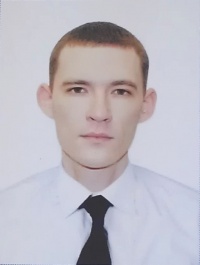 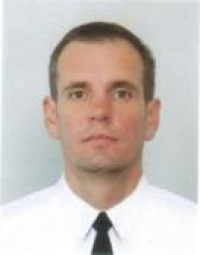 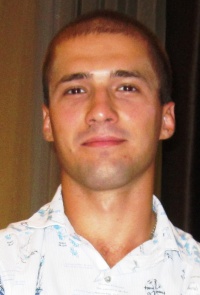 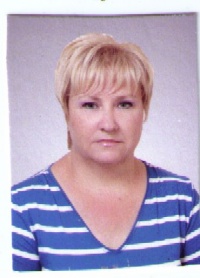 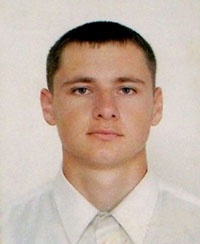 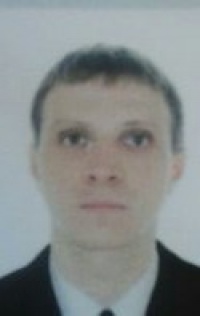 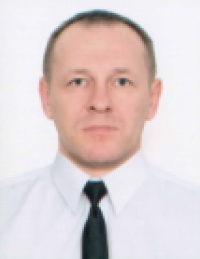 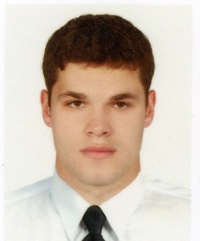 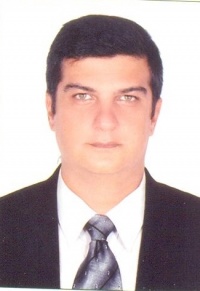 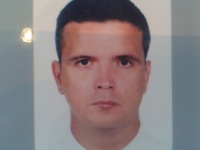 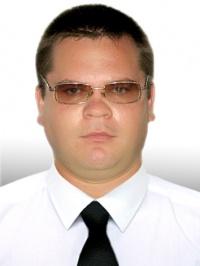 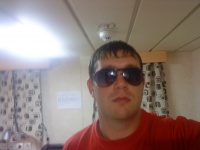 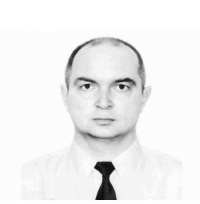 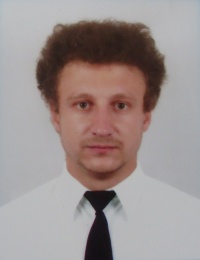 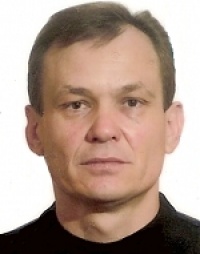 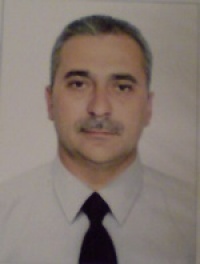 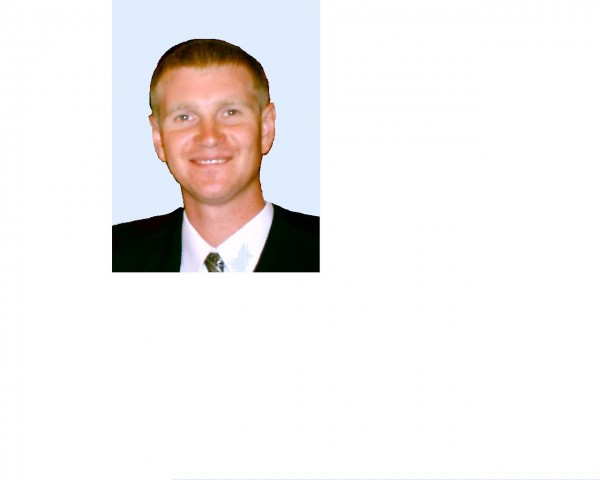 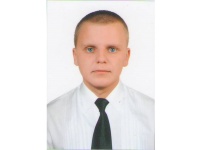 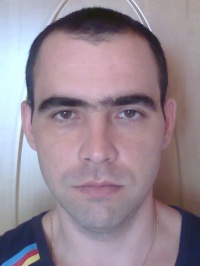 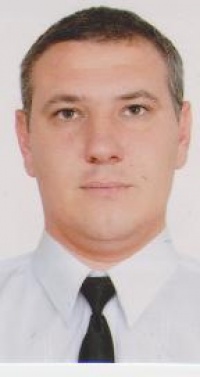 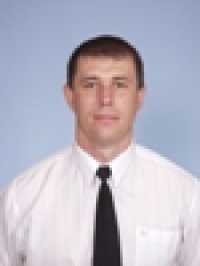 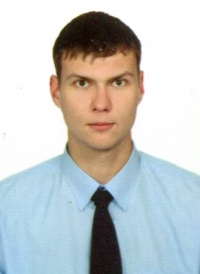 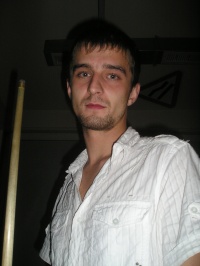 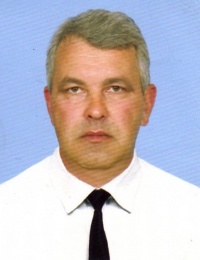 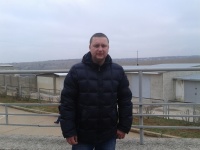 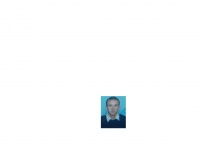 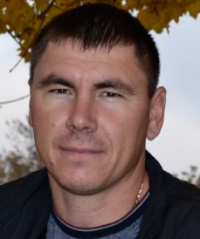 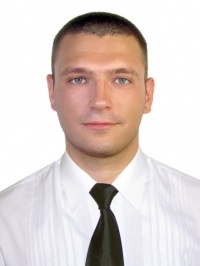 